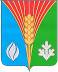                      Администрация                                                       Муниципального образования               Костинский сельсовет            Курманаевского района                                                                     Оренбургской области              ПОСТАНОВЛЕНИЕ                 20.06.2022 №25 -п         О внесении изменений в постановление         от 10.10.2019 №31-пВ соответствии со статьей 47.1 Бюджетного кодекса Российской Федерации внести в приложение к постановлению администрации муниципального образования Костинский сельсовет от 10.10.2019 № 31-п  «Об утверждении Порядка формирования и ведения реестра источников доходов бюджета муниципального образования Костинский сельсовет Оренбургской области» следующие изменения: 1. Приложение к постановлению дополнить пунктом 9 следующего содержания:«9. Администрация муниципального образования Костинский сельсовет в целях ведения реестров источников доходов бюджетов в течении 10 рабочих дней со дня представления главным администратором (администратором) необходимой информации обеспечивает ее проверку на соответствие общим требованиям.».        2. Приложение к Порядку формирования и ведения реестра источников  доходов бюджета муниципального образования Костинский сельсовет изложить в новой редакции согласно приложению.3. Контроль за исполнением данного постановления возложить на бухгалтера Е.И.Городецкую.   4. Настоящее постановление вступает в силу со дня его подписания.         Глава администрации                                                             Ю.А.СолдатовРазослано: в дело, прокуратуруПриложение к Порядку формирования и ведения реестра источников доходов бюджета муниципального образования Костинский сельсоветФорма реестра источников доходов местного бюджета муниципального образования Костинский сельсоветКод главного администратора доходов бюджетаКлассификация доходов бюджетовКлассификация доходов бюджетовНаименование главного администратора доходов бюджетаПрогноз доходов бюджета на 20__ г. (текущий финансовый год)Кассовые поступления в текущем финансовом году (по состоянию на «__» __ 20__ г.)Оценка исполнения 20__ г. (текущий финансовый год)Прогноз доходов бюджетаПрогноз доходов бюджетаПрогноз доходов бюджетаКод главного администратора доходов бюджетакоднаименованиеНаименование главного администратора доходов бюджетаПрогноз доходов бюджета на 20__ г. (текущий финансовый год)Кассовые поступления в текущем финансовом году (по состоянию на «__» __ 20__ г.)Оценка исполнения 20__ г. (текущий финансовый год)на 20__ г. (очередной финансовый год)на 20__ г. (первый год планового периода)на 20__ г. (второй год планового периода)12345678910